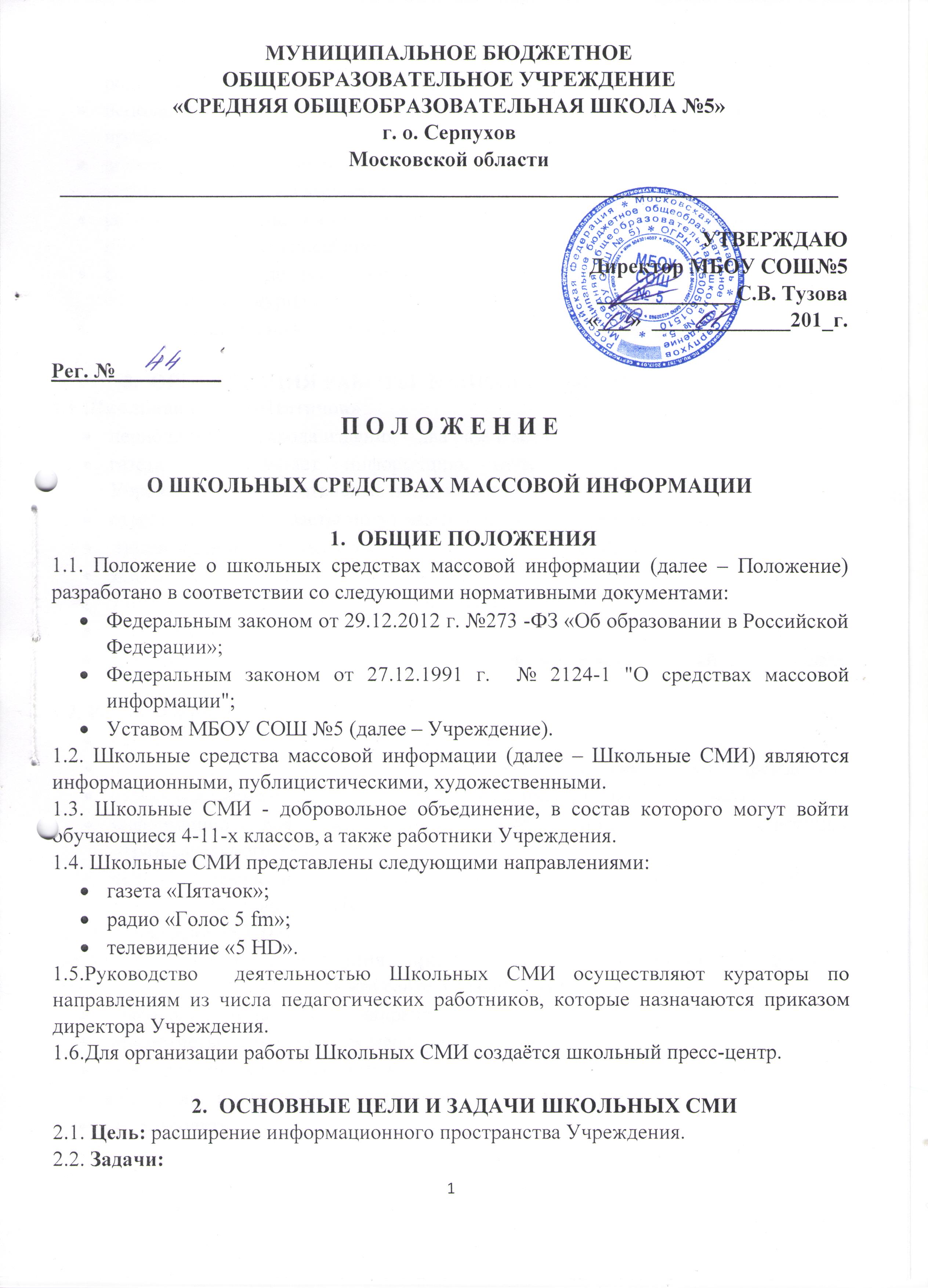 объединять субъекты учебно-воспитательного процесса (учащиеся, учителя, родители) путем создания единого источника информации;использовать современные медиатехнологии в учебно-воспитательном  процессе;вовлекать детей и подростков в непрерывный процесс активного взаимного медиаобразования и самосовершенствования;развивать специальные коммуникативные навыки, творческие и исследовательские способности учащихся для реализации медиапроектов;содействовать профессиональной ориентации школьников, знакомить обучающихся с журналистикой и издательской деятельностью;освещать социально - значимые вопросы и школьные события.ОРГАНИЗАЦИЯ РАБОТЫ  НАПРАВЛЕНИЙ ШКОЛЬНЫХ СМИ3.1.Школьная газета «Пятачок»:периодичность выхода издания – два раза в месяц; газета предоставляет информацию, отражающую важные события в Учреждении (знаменательные даты, юбилеи, значимые события);отдельные номера газеты могут иметь тематическую направленность; тираж издания определяется   решением редакционной коллегии; заметки в газету могут подавать желающие из числа учеников и их родителей, учителей и других работников Учреждения;газета распространяется   бесплатно; электронная версия издания размещается на школьном сайте в разделе «Школьные СМИ».3.2. Радио «Голос 5 fm»:периодичность выпусков – один раз в неделю;радиовыпуски содержат информацию о важных событиях в жизни Учреждения;отдельные радиовыпуски  могут иметь тематическую направленность;информацию для радиовыпусков могут подавать все участники образовательного процесса;аудио и электронная версия выпусков  размещается на школьном сайте в разделе «Школьные СМИ».3.3. Телевидение «5 HD»:Деятельность данного направления  представлена  следующими видеопродуктами, которые размещаются на школьном сайте в разделе «Школьные СМИ»:видеоролики тематической направленности;видеоотчёты о проведённых мероприятиях, конкурсах;профилактические видеоролики;видеоролики, посвящённые памятным датам, событиям и т.д.;видеопроекты. СТРУКТУРА И ФУНКЦИИ ШКОЛЬНОГО ПРЕСС-ЦЕНТРАВ состав школьного пресс-центра входят:4.1.главный редактор: осуществляет общее руководство выпусков Школьных СМИ;утверждает концепцию, дизайн, направленность.4.2.заместитель главного редактора:несёт ответственность за достоверность публикуемых материалов;организует заседания пресс-центра для обсуждения содержания выпусков;отвечает за своевременность выпусков Школьных СМИ;4.3.корреспонденты, внештатные корреспонденты: собирают информацию;готовят статьи, заметки, тематические материалы.4.4. фото и видеокорреспонденты:снимают необходимый материал;готовят фотографии и видеоматериалы.4.5.дизайнеры:работают над оформлением газеты и видеороликов.4.6.издательская группа осуществляют монтаж видеороликов;верстают газету.4.7.радио и телеведущие:работают над озвучиванием радиовыпусков и видеороликов.ЗАКЛЮЧИТЕЛЬНЫЕ ПОЛОЖЕНИЯ5.1.Положение вступает в силу с момента утверждения.5.2. В Положение могут быть внесены изменения в соответствии изменениями в законодательстве.